Judul Naskah (maksimal 18 kata)  16pt, boldMartya Rahmaniati1*, Dumilah Ayuningtyas2, Ahmad Syafiq3   12pt, bold1Departmen Biostatistika dan Ilmu Kependudukan Fakultas Kesehatan Masyarakat Universitas Indonesia  12pt, italic 2Departmen Administrasi dan Kebijakan Kesehatan Fakultas Kesehatan Masyarakat Universitas Indonesia  12pt, italic3Gizi Kesehatan Masyarakat Fakultas Kesehatan Masyarakat Universitas Indonesia  12pt, italic*Korespondensi: Martya Rahmaniati  12pt, italic E-mail: martya_makful@yahoo.com, Phone: +62-21-7863473, Fax: +62-21-7871636  12pt, italicAbstrak  12pt, Times New Roman boldAbstrak ditulis dalam Times New Roman 12pt dalam Bahasa Inggris dan Bahasa Indonesia dengan batasan kata 150 hingga 200 kata. Abstrak harus jelas, ringkas, dan deskriptif. Abstrak terdiri dari Latar Belakang, Metode, Hasil dan Kesimpulan. Kata kunci:  12pt, Times New Roman boldMaksimal 5 kata kunci, dipisahkan oleh koma (,) untuk mengidentifikasi topik penelitian dengan tepat. Misalnya: malnutrisi, gizi, balita, vitamin A, regresi.The Title of The Manuscript (max. 18 words)  16pt, boldAbstract  12pt, Times New Roman bold The abstract is written in Times New Roman 12pt italic in English and Indonesian with a word limit of 150 to 200 words. The abstract must be clear, concise and descriptive. Abstract consists of Background, Methods, Results and Conclusions. Keywords:  12pt, Times New Roman bold Maximum of 5 keywords, arranged by commas (,) to properly discuss research topics. For example: malnutrition, nutrition, toddlers, vitamin A, regression.PENDAHULUAN  12pt, Times New Roman boldTemplate ini ditujukan untuk membantu penulis dalam menyiapkan naskah. Untuk menggunakan template ini, cukup simpan sebagai file MS Word ke dokumen Penulis, lalu sesuaikan denga nisi naskah Penulis.Jurnal Biostatistik, Kependudukan dan Informatika Kesehatan (BIKFOKES) fokus membahas terkait biostatistika, kependudukan, informatika kesehatan dan reproduksi kesehatan di bidang kesehatan masyarakat guna dapat memberikan pencegahan dan langkah-langkah promosi untuk meningkatkan kesehatan masyarakat. Jurnal ini menggunakan mekanisme peer-review, di mana setiap naskah harus ditinjau secara anonim oleh ahli yang ditunjuk oleh editor. Naskah yang diterbitkan dalam jurnal ini bisa dalam bentuk penelitian, studi kasus, meta-analysis atau konseptual. Naskah yang diterbitkan dalam Jurnal BIKFOKES harus menyelsaikan proses peer-review dan mendapatkan keputusan "DITERIMA" oleh Editor.Semua naskah yang disubmit ke Jurnal BIKFOKES harus ditulis dalam Bahasa Indonesia. Naskah yang telah disubmit ke Jurnal BIKFOKES tidak diperbolehkan untuk disubmit atau dipublikasikan ke tempat lain.Dalam Pendahuluan, penulis harus menjelaskan latar belakang masalah yang memadai dan survei literatur yang singkat. Silahkan jelaskan pula ketebaruan dan keunggulan dari penelitian ini dibandingkan penelitian sebelumnya. Hindari survei literatur terperinci atau ringkasan hasil. Jelaskan pula tujuan penelitian di akhir pendahuluan.METODE  12pt, Times New Roman boldMetode termasuk desain, populasi, sampel, sumber data, teknik/instrumen pengumpulan data dan prosedur analisis data. Metode harus membuat pembaca dapat mereproduksi penelitian sehingga dapat dijelaskan dengan detail yang cukup. Metode yang sudah diterbitkan harus ditunjukkan dengan referensi: modifikasi yang relevan harus dijelaskan. Jangan mengulangi detail metode yang sudah pernah dilakukan. Penulis harus memasukkan Persetujuan Etik dari Komite Etik Penelitian yang disediakan untuk semua jenis studi, baik menggunakan data primer dan sekunder.HASIL   12pt, Times New Roman boldHasilnya harus jelas dan singkat dengan meringkas temuan ilmiah yang dianggap penting. Tabel dan Gambar (termasuk grafik) secara kumulatif tidak lebih dari 6.Tabel dan Gambar diberikan nomor urut dan mencantumkan judul Tabel dan Gambar. Elemen-elemen tabel harus 10pt spasi tunggal. Judul tabel dan gambar harus 10pt bold. Judul Tabel berada di atas Tabel dan judul Gambar berada di bawah Gambar. Tabel cukup menampilkan garis horizontal. Berikan keterangan untuk singkatan atau penjelasan hasil lainnya di bawah Tabel dan GambarTabel 1. Contoh Tabel 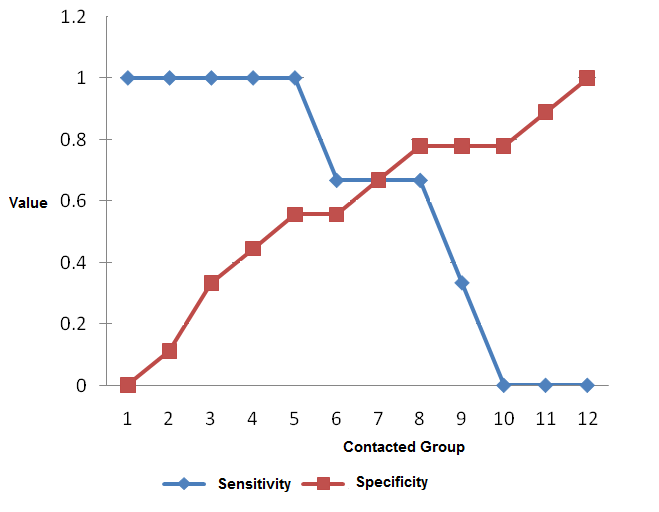 Gambar 1. Contoh grafik/gambarDISKUSI  12pt, Times New Roman boldDiskusi harus mengeksplorasi hasil penelitian, bukan mengulangi penulisan hasil. Silahkan jelaskan perbedaan pada hasil atau temuan penulis dengan publikasi sebelumnya oleh peneliti lain. Buat diskusi sesuai dengan hasil, seringkali harus dimulai dengan ringkasan singkat dari temuan ilmiah utama (bukan hasil eksperimen). Hindari kutipan dan diskusi literatur yang diterbitkan secara luas. Komponen-komponen berikut harus dibahas dalam diskusi: Bagaimana hasil penulis berhubungan dengan pertanyaan atau tujuan awal yang diuraikan dalam bagian pendahuluan (apa)? Apakah penulis memberikan interpretasi secara ilmiah untuk setiap hasil atau temuan yang disajikan (mengapa)? Apakah hasil penulis konsisten dengan apa yang dilaporkan penulis lain (apa lagi)? Atau ada perbedaan?KESIMPULAN  12pt, Times New Roman boldKesimpulan harus menjawab tujuan penelitian dengan menjelaskan bagaimana penelitian penulis memajukan bidang kesehatan dengan kondisi saat ini. Tanpa Kesimpulan yang jelas, pembaca akan merasa sulit untuk menilai sebuah naskah dan menjadi komponen penilaian untuk publikasi dalam jurnal. Jangan mengulangi abstrak atau hanya daftar hasil eksperimen. Berikan justifikasi ilmiah yang jelas untuk penelitian ini dan tunjukkan kemungkinan intervensi atau saran. Penulis juga harus menyarankan penelitian lain di masa depan dan/atau menunjukkan penelitian lain yang sedang berlangsung.UCAPAN TERIMA KASIH  12pt, Times New Roman boldKenali pihak yang membantu dalam penelitian, terutama sponsorship atau pihak penting lainnya. Sertakan individu yang telah membantu dalam penelitian ini, seperti Penasihat, Pendukung keuangan, atau mungkin pendukung lain yaitu Proofreader, Pengetik, dan Pemasok yang mungkin telah memberikan materi.DAFTAR PUSTAKA  12pt, Times New Roman tebalDaftar pustaka harus ditulis dengan gaya Vancouver. Silakan gunakan Aplikasi Manajer daftar pustaka seperti EndNote, Mendeley, Zotero, dll. Sebutkan hanya publikasi ilmiah yang penulis baca dan referensi jurnal saat ini. Tulis enam nama belakang penulis dan inisial nama depan, penulis lainnya ditulis dengan oleh “dkk” atau “et al”. Nomor referensi harus diberi nomor secara berurutan. Nomor referensi ditunjukkan dalam tanda kurung. Pastikan setiap referensi yang dikutip terdapat dalam teks dan daftar pustaka (dan sebaliknya). Judul referensi pertama harus ditulis dengan huruf kapital, sisanya menggunakan huruf kecil kecuali nama orang, tempat, dan waktu. Judul tidak boleh digarisbawahi dan dicetak tebal.Latif F, Maria IL, Syafar M. Drug side effects on adherence to antiretroviral treatment among people living with HIV/AIDS. Kesmas: Jurnal Kesehatan Masyarakat Nasional. 2014; 9 (2): 101-6. ← JurnalAbood S. Quality improvement initiative in nursing homes: the ANA acts in an advisory role. American Journal of Nursing [serial on the Internet]. June 2002 [cited 2002 Aug 12]; 102 (6): [about 3 p.]. Available from: http: //www.nursingworld.org/AJN/2002/june/Wawatch.htm. ←Jurnal di Internet.Diabetes Prevention Program Research Group. Hypertension, insulin, and proinsulin in of participants with impaired glucose tolerance. Hypertension. 2002; 40 (5): 679-86. ←Jurnal dengan penulis adalah organisasiMurray PR, Rosenthal KS, Kobayashi GS, Pfaller MA. Medical microbiology. 4th ed. St. Louis: Mosby; 2002. ← BukuRoyal Adelaide Hospital; University of Adelaide, Department of Clinical Nursing. Compendium of nursing research and practice development, 1999-2000. Adelaide (Australia): Adelaide University; 2001. ← Buku ditulis organisasi dan penerbit Foley KM, Gelband H, editors. Improving palliative care for cancer [monograph on the Internet]. Washington: National Academy Press; 2001 [cited 2002 Jul 9]. Available from: http: // www. nap.edu/books/0309074029/html/.← Buku di InternetRusady MA. Studi eksplorasi diagnosis realted groups (DRG’s) penyakit abortus di Rumah Sakit Fatmawati tahun 2000 [tesis]. Depok: Fakultas Kesehatan Masyarakat Universitas Indonesia; 2000. ←ThesisCanadian Cancer Society [homepage on the Internet]. Toronto: The Society; 2006 [updated 2006 May 12; cited 2006 Oct 17]. Available from: http://www.cancer.ca/.←WebsiteObjectFontAlignmentSpace aboveSpace belowTitle12pt boldcentered0pt12ptAuthor(s)12pt boldcentered12pt12ptAddresses12pt italicscentered0pt0ptHeading112pt boldleft12pt3ptHeading212pt boldleft6pt3ptHeading312pt bold italicsleft3pt3ptBody12ptjustified0pt0ptBullet12ptjustified0pt0ptTable title12ptcentered12pt6ptFigure title12ptcentered3pt6pt